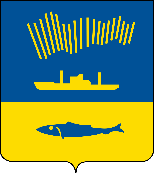 АДМИНИСТРАЦИЯ ГОРОДА МУРМАНСКАП О С Т А Н О В Л Е Н И Е 29.10.2019                                                                                                        № 3579В соответствии с Федеральным законом от 06.10.2003 № 131-ФЗ                  «Об общих принципах организации местного самоуправления в Российской Федерации», руководствуясь Уставом муниципального образования город Мурманск, решением Совета депутатов города Мурманска от 30.09.2010                        № 28-286 «О Положении о гербе муниципального образования город Мурманск», постановлением администрации города Мурманска от 20.09.2010             № 1656 «О комиссии по выдаче разрешений на использование изображения герба муниципального образования город Мурманск юридическими лицами и индивидуальными предпринимателями»,  п о с т а н о в л я ю: 1. Внести в приложение к постановлению администрации города Мурманска от 20.04.2018 № 1106 «Об утверждении состава комиссии по выдаче разрешений на использование изображения герба муниципального образования город Мурманск юридическими лицами и индивидуальными предпринимателями» (в ред. постановлений от 02.11.2018 № 3801, от 15.05.2019 № 1672) изменения, изложив его в новой редакции согласно приложению к настоящему постановлению. 2. Отделу информационно-технического обеспечения и защиты информации администрации города Мурманска (Кузьмин А.Н.) организовать размещение настоящего постановления с приложением на официальном сайте администрации города Мурманска в сети Интернет.                                                                                             3. Контроль за выполнением настоящего постановления возложить на  заместителя главы администрации города Мурманска Синякаева Р.Р.                                                                                                                                Временно исполняющий полномочияглавы администрации города Мурманска                               А.Г. Лыженков